Date:	Friday and Saturday January 17-18th, 2020Location:	University of Toronto Field HouseFaculty of Kinesiology & Physical Education 55 Harbord Street Toronto, ON M5S 2W6Start Time:	Friday at 1:00PM and Saturday Track 10:00 am *Meet may run up to 30 minutes ahead of scheduleSanctioned by:	Ontario University Association (OUA)Hosted By:	Faculty of Kinesiology & Physical Education University of Toronto Track and Field ClubMeet Director:	Bob Westman – bob.westman@utoronto.ca, Tel/text: 416-399-3466Eligibility:	University, College, and AO athletesEntries:	Must be submitted on-line by Wednesday Jan 15th, 2020 (12 noon)www.Trackiereg.com/FredFoot2020 Cheques:	Cheque Payable to: University of TorontoFacility:	200m flat Mondo - rubber 5-lane track with 8 sprint lanes. All runways Mondo - rubber; shot put circle concrete.Spikes:	MAXIMUM 6mm. Timing:	Fully electric timing.Changing facility:	Locker rooms are available for men and women. Please bring your own locks and towels.Entry Fee:	$20.00 per athlete per eventCost limit $500 per team Late Entry:	Late entries will be accepted at $40.00 per athletes per events.Late entries will only be accepted up noon on ThursdaySCRATCHES:	Please make all scratches online or upon arrival to the Field House registration desk (top of the stairs).NEW For the University of Toronto Athletic Centre Field House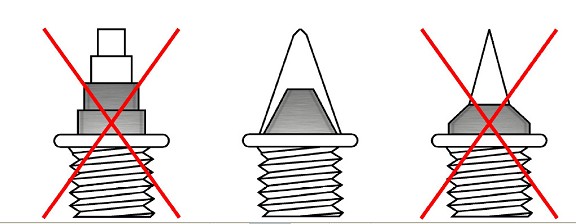 SPIKES	All spikes must be presented to be checked at the spike check in table (where you receive your hip numbers)	Athletes will not be allowed to compete without having their spikes checked and cleared .	Acceptable spikes: 6mm pyramids / cones – same size	Any athletes competing with longer than 7mm spikes will be disqualified.	Water is the only permitted drink allowed on the track facility.How to get the University of Toronto Athletic Centre: -  55 Harbord St.Toronto, Ontario, Canada, M5S 2W6The Athletic Centre is located on the west side of U of T’s St. George campus at the intersection of Harbord St. andSpadina Ave. It is easily accessible from the Spadina subway station and by streetcar.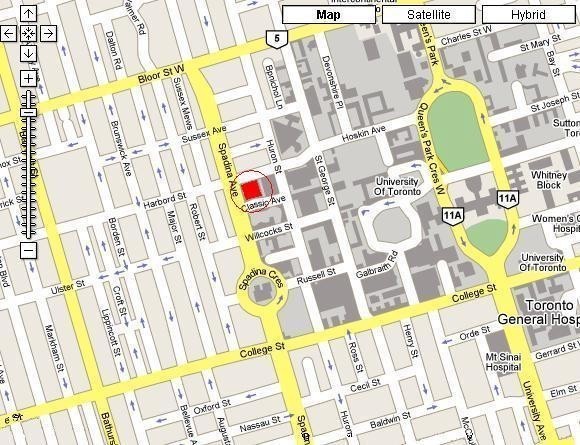 From the Gardiner Expressway:Gardiner Expressway to Spadina Ave. Turn left (go north) on Spadina Ave. Turn Right onto Harbord St and enter through first set of doors.From 401 (East of DVP): 401 West to Don Valley Pkwy. Don Valley Pkwy South to Bloor St. West on Bloor St. toSpadina Ave.. Turn Left onto Spadina Ave. Turn Left on Harbord St and enter through first set of doors.From 401 (West of Allen Road): 401 East to Allen Road. Allen Road South to end (Eglinton). Turn left (go east) onto Eglinton. Turn right (go south) onto Bathurst St. Turn left (go east) onto Harbord St. Enter through first set of doors.Athletic Centre Entry:For the safety and security of everyone, all students and members must enter and exit the Athletic Centre through the main entrances only* (on Harbord St. and Classic Ave.)Final - Meet ScheduleFinal - Meet ScheduleFinal - Meet ScheduleFinal - Meet ScheduleFinal - Meet ScheduleFriday January 17th, 20202:00 PMWeight Throw (5)Weight Throw (5)Weight Throw (5)Women2:30 PMWeight Throw (11)Weight Throw (11)Weight Throw (11)Men3:00 PMShot Put (8)Shot Put (8)Shot Put (8)Women3:30 PMShot Put (8)Shot Put (8)Shot Put (8)MenChangeoverChangeoverChangeover5:30 PM60 Hurdles Heats (1)60 Hurdles Heats (1)60 Hurdles Heats (1)Boys5:40 PM60 Hurdles Heats (1)60 Hurdles Heats (1)60 Hurdles Heats (1)Girls5:50 PM60M Heats  (2)60M Heats  (2)60M Heats  (2)Boys6:00 PM60M Heats (1)60M Heats (1)60M Heats (1)Girls6:10 PM800M Final (3)800M Final (3)800M Final (3)Boys6:25 PM800M Final (2)800M Final (2)800M Final (2)Girls6:40 PM60 Hurdles Finals (1)60 Hurdles Finals (1)60 Hurdles Finals (1)Girls6:50 PM60 Hurdles Finals (1)60 Hurdles Finals (1)60 Hurdles Finals (1)Boys7:00 PM60M Finals (1)60M Finals (1)60M Finals (1)Boys7:05 PM60M Finals (1)60M Finals (1)60M Finals (1)Girls7:15 PM2000M Final (1)2000M Final (1)2000M Final (1)Boys7:30 PM2000M Final (1)2000M Final (1)2000M Final (1)Girls7:40 PMTrack Intermission – Special UTTC AnnouncementTrack Intermission – Special UTTC AnnouncementTrack Intermission – Special UTTC Announcement8:10 PMTrack Intermission – Sarah Wells Special AnnouncementTrack Intermission – Sarah Wells Special AnnouncementTrack Intermission – Sarah Wells Special Announcement  8:40 PMUTTC RelaysUTTC RelaysUTTC RelaysFinal - Meet ScheduleFinal - Meet ScheduleFinal - Meet ScheduleFinal - Meet ScheduleFinal - Meet ScheduleTrack - Saturday January 18th, 202010:00 AM60M hurdles heats (1)60M hurdles heats (1)60M hurdles heats (1)Women10:10 AM60M hurdles heats (1)60M hurdles heats (1)60M hurdles heats (1)Men10:20 AM60M heats (6)60M heats (6)60M heats (6)Women10:45 AM60M heats (6)60M heats (6)60M heats (6)Men11:10 PM1000M timed sections (4)1000M timed sections (4)1000M timed sections (4)Women11:35 PM1000M timed sections (3)1000M timed sections (3)1000M timed sections (3)MenTrack BreakTrack BreakTrack Break1:15 PM60M hurdles finals (1)60M hurdles finals (1)60M hurdles finals (1)Men1:25 PM60M hurdles finals (1)60M hurdles finals (1)60M hurdles finals (1)Women1:35 PM60M A&B finals (2)60M A&B finals (2)60M A&B finals (2)Women1:45 PM60M A&B finals (2)60M A&B finals (2)60M A&B finals (2)Men1:55 PM600M timed sections (2)600M timed sections (2)600M timed sections (2)Women2:05 PM600M timed sections (4)600M timed sections (4)600M timed sections (4)Men2:25 PM1500M timed sections (1)1500M timed sections (1)1500M timed sections (1)Women2:30 PM1500M timed sections (2)1500M timed sections (2)1500M timed sections (2)Men2:45 PM300M timed sections (8)300M timed sections (8)300M timed sections (8)Women3:15 PM300M timed sections (12)300M timed sections (12)300M timed sections (12)Men3:55 PM353000M timed sections (1)3000M timed sections (1)3000M timed sections (1)Women4:10 PM3000M timed sections (1)3000M timed sections (1)3000M timed sections (1)Men  4:25 PM4 x 200m timed sections (2)4 x 200m timed sections (2)4 x 200m timed sections (2)Women4:30 PM4 x 200m timed sections (1)4 x 200m timed sections (1)4 x 200m timed sections (1)Men4:40 PM4 x 800m timed sections (0)4 x 800m timed sections (0)4 x 800m timed sections (0)Women4:40 PM4 x 800m timed sections (1)4 x 800m timed sections (1)4 x 800m timed sections (1)Men4:50 PM4 x 400m timed sections (0)4 x 400m timed sections (0)4 x 400m timed sections (0)Women4:50 PM4 x 400m timed sections (1)4 x 400m timed sections (1)4 x 400m timed sections (1)MenFinal - Meet ScheduleFinal - Meet ScheduleFinal - Meet ScheduleFinal - Meet ScheduleFinal - Meet ScheduleField SATURDAY January 18th, 202010:00 AMLong Jump (14)Long Jump (14)Long Jump (14)Men10:00 AMHigh Jump (19)High Jump (19)High Jump (19)Women11:00 AMPole Vault (15)Pole Vault (15)Pole Vault (15)Women12:00 PMLong Jump (32) 2 flightsLong Jump (32) 2 flightsLong Jump (32) 2 flightsWomen1:00PMHigh Jump (3)High Jump (3)High Jump (3)Men2:00 PMPole Vault (9)Pole Vault (9)Pole Vault (9)Men3:00 PMTriple Jump (8)Triple Jump (8)Triple Jump (8)Men 4:00 PMTriple Jump (8)Triple Jump (8)Triple Jump (8)Women